Adoration of the Blessed Sacrament will take place 1st, 2nd & 4th  Friday’s during lent  from 9:30 am to 6:30 pm. followed by Stations of the Cross.Sign up sheets in Adoration binderCoronavirus (COVID-19) Preventive Measures in Place The Archdiocese of Edmonton continues to consult health officials to monitor the local situation regarding active cases of the coronavirus (COVID-19). At this time, Archbishop Smith is requesting that all parishes implement the following measures on a temporary basis: At Mass:  Archbishop Smith is requesting that all parishes implement the following measures on a temporary basis:  At the Sign of Peace, refrain from shaking hands – a simple bow, nod, or “Peace be with you” to your neighbour is appropriate All holy water fonts are to remain empty  The Precious Blood is not to be distributed from the chalice.  If you wish to receive Communion on the tongue, please come at the end of the line.  If you are ill, the Church does not require you to attend Mass. You may read the Sunday readings at home or watch Mass on TV. Please also continue to practice healthy hygiene – wash your hands with soap or use hand sanitizer regularly, remain home if you are sick, sneeze/cough into your sleeve, and avoid touching your eyes, nose or mouth. Let us continue to care for ourselves and one another as we pray for all those affected worldwide by COVID-19.If your Lenten journey finds you spring cleaning or donating items... please join the CWL with our eco friendly spring FUNDraiser!  In line with our current theme ‘care for the common home’, we can reduce waste & recycle our used goods while also raising funds for the various charities we support. We will collect items April 25th weekend and Value Village will buy them!-we asked for all soft (clothing) items to be in blue/clear bags as it makes for easy sorting at drop off.... Thank you! POOR MAN’S SUPPER : To bring awareness of the local poverty and proceeds will go to assist those in need.Thursday, March 19th, 2020   5 pm to 7 pm   Church Basement  •  $5 per PERSONParoisse St. Vital Parish will host a ‘Poor Man’s Supper’, open to everyone and will be held in the church basement. This meal will consist of homemade soup(s), bread, fruit, water, juice, tea & coffee.  The cost for this supper is $5 per person.  Babes in arm are free. The meal will be served as a ‘come and go’ event between the hours of 5pm and 7pm on Thursday, March 19thBaptism Preparation CourseAre you expecting a child in the near future?  Consider taking Baptism Preparation while you are waiting for the birth of your child.  The classes are for parents and godparents.  Attending now eliminates the need to find baby-sitters, rearrange feeding schedules etc. plus it adds to the joyful anticipation of your new arrival.Parents wishing to register for the next course which be held on @ 7:00 p.m. on Monday, March 23rd please call the parish office to register.Pancake breakfast will be served by the Knight’s of Columbus on Sunday, March, 15 after both masses.  Come and enjoy a delightful breakfast of scrambled eggs, pancake, sausages, juice, tea and coffee and fellowship.  Come join us at the church basement. Mayor’s Prayer Breakfast – March 21, 2020 at 8:30 a.m. at Coloniale Gold CourseIn partnership with St. Vital Catholic Church, Eaglemont Christian Church, Living Hope Lutheran Brethren Church and Beaumont Community Church.Tickets ($5.00) can be purchased from the Parish Office and participating churches or City Hall PLEASE REMEMBER IN YOUR PRAYERS The Children preparing to receive the Sacraments of  First Holy Communion and Confirmation this year, and their Parents and Teachers. May this time of preparation be a special time of growing in faith for the whole family.PENITENTIAL SERVICESMarch 18th Wetaskiwin 6:30 pm March 25th Devon 7:00 p.m.March 26th Corpus Christi 7:00 p.m.		April 1st Leduc 6:30 pmApril 2nd  St. Theresa’s 7:00 p.m.Liturgical Schedule for Lent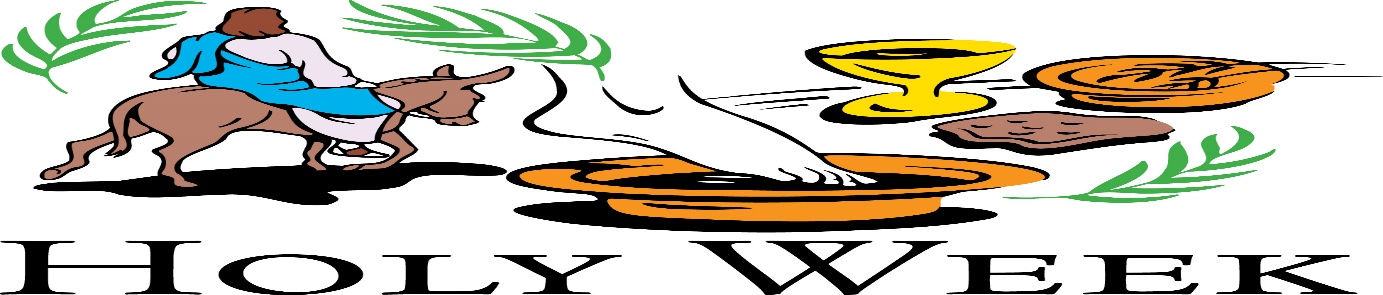 Way of the Cross – 7 pm Fridays during Lent -, March 6, 13, 20, 27, April 3Holy Thursday Mass: April 9, 7 pmGood Friday: Outdoor Way of the Cross 2:00 p.m. & Service at 3pmEaster Vigil: April 11, 9 pmEaster Sunday: April 12, 9:00 a.m. & 11:00 a.m. MASS INTENTIONS/OFFERINGS: Offering a mass for our deceased loved ones or for a birthday, anniversary or for someone who is ill, has always been a popular way to have extra prayers for those we love.Prolife Day of PrayerIn support of the Prolife Movement the C.W.L. is sponsoring a day of prayer on Friday, April 3rd from 9:00 a.m.- 6:30 p.m.  Both inside the church and in front of the church we will be praying for the rights to life of all humans including the preborn.  There will be sign up sheet at the back of the church.  We hope that many of you will sign up at one of the times.  If you cannot commit to s specific time, please take a few minutes during the day and come pray with us.  If you have any questions, please contact Bonnie Fleming at 780-929-1248.'Hear the Word of God and Do It' Living in the Word Pope Francis wants us to be fully aware of what it means to be baptized, to rejoice in the gift, and to embrace completely the Christian way of living. So, let us ask: “What does it mean to follow Jesus?” In fact, that question can be answered rather simply. It is a matter of listening and doing. An authentic disciple of Jesus Christ is one who first listens to his Word and then puts it into practice. There are many ways we can put the Word of God into practice through the act of witnessing to Christ. The most effective is by the way we live our lives. People pay more attention to what we do than to what we say. Yet, there are times when we are called upon to speak on the basis of our belief, particularly in those moments when people close to us, co-workers or society in general take directions contrary to the teachings of our Lord.Lenten Book Study This Lent we will ponder the Universal Call to HolinessCome join us to discuss Pope Francis’ Apostolic Exhortation Gaudete et Exsultate a meditation on how to respond to Christ’s invitation to be saints: to “Rejoice and be glad”. Tuesday, March 17	- Chapter 3 In the Light of the MasterTuesday, March 24	- Chapter 4 Signs of Holiness in Today’s WorldTuesday, March 31	- Chapter 5 Spiritual Combat, Vigilance and DiscernmentWe will meet at 1:30 to 3:00 at Belinda Halbach’s home. For more information contact Belinda 780-236-0057 or beagood68@gmail.com GOSPEL REFLECTIONSAll of our cities depend on the rivers that run thru them. The river brings us commerce, recreation, and drinking water. It also sometimes brings destructive floods. Water is a powerful sign; that’s why it’s used in Baptism, symbolizing our entry into the life and death of Jesus. Our Lenten readings today relate to Baptism. We hear a story from Exodus, where the people complain because they’ve run out of water. God, through Moses, responds with a life-giving stream of water. From John’s Gospel we have the drama of Jesus and the woman at the well. The early Church used this story in its Lenten liturgy. The woman at the well represents a believer who reluctantly comes to faith. She needs Jesus, his insights into her life, and his promise of “living water,” to slowly win her over. But isn’t that the way it is for most of us? We need time to be convinced; we face contradictions and faulty choices in our lives. Nevertheless we thirst for what God offers us. And in the end, when we’ve tasted new life in Christ, we just have to tell others about it. Believers become apostles. Our Lenten journey may find us thirsty for living water. Let’s listen closely to the Lord’s invitation Rev. Greg FriedmanRegistration is Now Open! Catholic camping is a sacred space and time where community is created, Christ is encountered, and lives are transformed. If you are looking for an unforgettable experience for your children or grandchildren in a beautiful natural setting, sign them up for a week at Our Lady of Victory Camp this summer. We extend a special invitation to all those who have previously attended Camp Encounter, which remains closed for 2020.  OLVC offers fresh new programming for youth and families, drawing from the best experiences at both camps, and we can’t wait to share it with you. Find all the details, along with online registration, at  https://www.olvc.ab.ca/summer-camp.html.Healing and HopePlease join us for a special Mass offering healing and hope for families and friends suffering the loss of loved ones from suicide, assisted suicide, drug overdose, and death under traumatic circumstances. At Our Lady of Perpetual Help Parish, 13 Brower Drive, Sherwood Park, 7 p.m. on Monday, March 16. Cards will be available in the foyer for the names of deceased loved ones. These cards will be placed on a special tree of Remembrance. Free Public Lecture with Cardinal CollinsYou are invited to join Cardinal Thomas Collins, Archbishop of Toronto and a former archbishop of Edmonton, for a free public lecture on "Why the Church needs Newman Today." This lecture is part of a Newman Theological College conference celebrating the life and legacy of St. John Henry Newman. The lecture begins at 7 p.m. on Friday, March 20, at St. Joseph Basilica. If you have not registered for the conference, we require an RSVP via email to rsvp@newman.edu. To register for the conference, visit newman.edu/AJLS.Lenten advice Fast from emphasis on differences; feast on the unity of all life. Fast from discontent;  feast on gratitude. Fast from anger;  feast on patience. Fast from pessimism;  feast on optimism. Fast from complaining;   feast on appreciation. Fast from self concern;  feast on compassion for others. Fast from unrelenting pressures;  feast on unceasing prayer.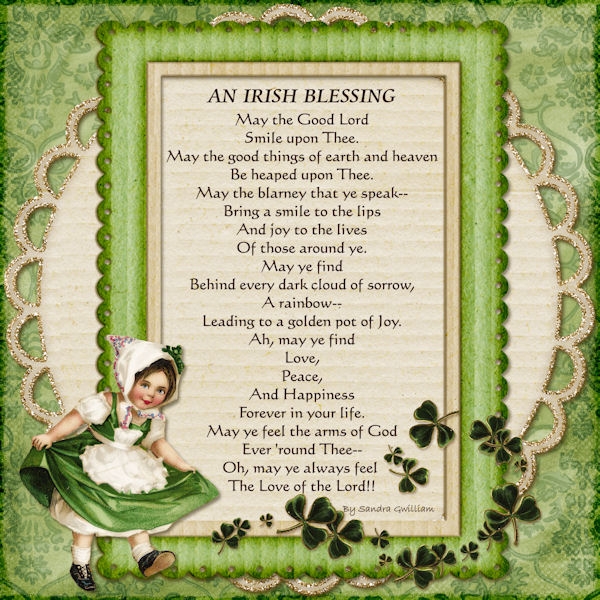 Ordinary CollectionsPay Downthe DebtChurch MaintenanceTogether We Serve2020 Budget$3,750.00$1,000.00$375.00$270.00March 8th Actual$2,381.00   820.00    60.00